Formato CNIH-CI Solicitud para compartir InformaciónHomoclave del formatoHomoclave del formatoFecha de publicación del formato en el DOFFecha de publicación del formato en el DOFFecha de publicación del formato en el DOFFecha de publicación del formato en el DOFFecha de publicación del formato en el DOFFecha de publicación del formato en el DOFFF-CNH-047FF-CNH-047    02               |    02               |    02               |    02               |                 08|               2019FF-CNH-047FF-CNH-047DDDDDDDD         MM                        AAAALugar en que se presenta el trámiteLugar en que se presenta el trámiteFecha en que se presenta el trámiteFecha en que se presenta el trámiteFecha en que se presenta el trámiteFecha en que se presenta el trámiteFecha en que se presenta el trámiteFecha en que se presenta el trámite        |        |        |        || DDDDDDDDMM                        AAAAAntes de iniciar el llenado, lea las instrucciones correspondientes.Si algunos de los datos no pueden ser desarrollados dentro del presente Formato, adjuntar archivo a dicho documento.Antes de iniciar el llenado, lea las instrucciones correspondientes.Si algunos de los datos no pueden ser desarrollados dentro del presente Formato, adjuntar archivo a dicho documento.Antes de iniciar el llenado, lea las instrucciones correspondientes.Si algunos de los datos no pueden ser desarrollados dentro del presente Formato, adjuntar archivo a dicho documento.Antes de iniciar el llenado, lea las instrucciones correspondientes.Si algunos de los datos no pueden ser desarrollados dentro del presente Formato, adjuntar archivo a dicho documento.Antes de iniciar el llenado, lea las instrucciones correspondientes.Si algunos de los datos no pueden ser desarrollados dentro del presente Formato, adjuntar archivo a dicho documento.Antes de iniciar el llenado, lea las instrucciones correspondientes.Si algunos de los datos no pueden ser desarrollados dentro del presente Formato, adjuntar archivo a dicho documento.Antes de iniciar el llenado, lea las instrucciones correspondientes.Si algunos de los datos no pueden ser desarrollados dentro del presente Formato, adjuntar archivo a dicho documento.Antes de iniciar el llenado, lea las instrucciones correspondientes.Si algunos de los datos no pueden ser desarrollados dentro del presente Formato, adjuntar archivo a dicho documento.Sección 1. Datos generales (Proporcione la información que se solicita)Sección 1. Datos generales (Proporcione la información que se solicita)Sección 1. Datos generales (Proporcione la información que se solicita)Sección 1. Datos generales (Proporcione la información que se solicita)Sección 1. Datos generales (Proporcione la información que se solicita)Sección 1. Datos generales (Proporcione la información que se solicita)Sección 1. Datos generales (Proporcione la información que se solicita)Sección 1. Datos generales (Proporcione la información que se solicita)I.	Nombre de Asignatarios o ContratoI.	Nombre de Asignatarios o ContratoI.	Nombre de Asignatarios o ContratoI.	Nombre de Asignatarios o ContratoI.	Nombre de Asignatarios o ContratoI.	Nombre de Asignatarios o ContratoI.	Nombre de Asignatarios o ContratoI.	Nombre de Asignatarios o ContratoII.	Número y nombre o Identificador de Asignatarios o ContratoII.	Número y nombre o Identificador de Asignatarios o ContratoII.	Número y nombre o Identificador de Asignatarios o ContratoII.	Número y nombre o Identificador de Asignatarios o ContratoII.	Número y nombre o Identificador de Asignatarios o ContratoII.	Número y nombre o Identificador de Asignatarios o ContratoII.	Número y nombre o Identificador de Asignatarios o ContratoII.	Número y nombre o Identificador de Asignatarios o ContratoPersona moral que compartePersona moral que compartePersona moral que compartePersona moral que compartePersona moral que compartePersona moral que compartePersona moral que compartePersona moral que comparteIII.	Denominación o razón social:III.	Denominación o razón social:III.	Denominación o razón social:III.	Denominación o razón social:III.	Denominación o razón social:III.	Denominación o razón social:III.	Denominación o razón social:III.	Denominación o razón social:IV.	Nacionalidad:IV.	Nacionalidad:IV.	Nacionalidad:IV.	Nacionalidad:IV.	Nacionalidad:IV.	Nacionalidad:IV.	Nacionalidad:IV.	Nacionalidad:V.	Nombre del representante legal:V.	Nombre del representante legal:V.	Nombre del representante legal:V.	Nombre del representante legal:V.	Nombre del representante legal:V.	Nombre del representante legal:V.	Nombre del representante legal:V.	Nombre del representante legal:VI.	Correo electrónico:VI.	Correo electrónico:VI.	Correo electrónico:VI.	Correo electrónico:VI.	Correo electrónico:VI.	Correo electrónico:VI.	Correo electrónico:VI.	Correo electrónico:Persona moral que recibePersona moral que recibePersona moral que recibePersona moral que recibePersona moral que recibePersona moral que recibePersona moral que recibePersona moral que recibeVII.	Denominación o razón social:VII.	Denominación o razón social:VII.	Denominación o razón social:VII.	Denominación o razón social:VII.	Denominación o razón social:VII.	Denominación o razón social:VII.	Denominación o razón social:VII.	Denominación o razón social:VIII.	Nacionalidad:VIII.	Nacionalidad:VIII.	Nacionalidad:VIII.	Nacionalidad:VIII.	Nacionalidad:VIII.	Nacionalidad:VIII.	Nacionalidad:VIII.	Nacionalidad:IX.	Nombre del representante legal:IX.	Nombre del representante legal:IX.	Nombre del representante legal:IX.	Nombre del representante legal:IX.	Nombre del representante legal:IX.	Nombre del representante legal:IX.	Nombre del representante legal:IX.	Nombre del representante legal:X.	Correo electrónico:X.	Correo electrónico:X.	Correo electrónico:X.	Correo electrónico:X.	Correo electrónico:X.	Correo electrónico:X.	Correo electrónico:X.	Correo electrónico:Manifestación de trámite previo ante la Comisión(llenar únicamente en caso de haber realizado un trámite ante la omisión)Manifestación de trámite previo ante la Comisión(llenar únicamente en caso de haber realizado un trámite ante la omisión)Manifestación de trámite previo ante la Comisión(llenar únicamente en caso de haber realizado un trámite ante la omisión)Manifestación de trámite previo ante la Comisión(llenar únicamente en caso de haber realizado un trámite ante la omisión)Manifestación de trámite previo ante la Comisión(llenar únicamente en caso de haber realizado un trámite ante la omisión)Manifestación de trámite previo ante la Comisión(llenar únicamente en caso de haber realizado un trámite ante la omisión)Manifestación de trámite previo ante la Comisión(llenar únicamente en caso de haber realizado un trámite ante la omisión)Manifestación de trámite previo ante la Comisión(llenar únicamente en caso de haber realizado un trámite ante la omisión)XI.	Nombre del trámite realizado: XI.	Nombre del trámite realizado: XI.	Nombre del trámite realizado: XI.	Nombre del trámite realizado: XI.	Nombre del trámite realizado: XI.	Nombre del trámite realizado: XI.	Nombre del trámite realizado: XI.	Nombre del trámite realizado: XII.	Nomenclatura o Clave obtenida:XII.	Nomenclatura o Clave obtenida:XII.	Nomenclatura o Clave obtenida:XII.	Nomenclatura o Clave obtenida:XII.	Nomenclatura o Clave obtenida:XII.	Nomenclatura o Clave obtenida:XII.	Nomenclatura o Clave obtenida:XII.	Nomenclatura o Clave obtenida:Nota:	La identificación oficial del representante legal que se anexa en este formato debe entregarse en copia simple y legible, así como exhibirse el original para su cotejo.Nota.	En caso de haber realizado un trámite con anterioridad ante la Comisión no deberá proporcionar datos o entregar juegos adicionales de documentos entregados previamente a la Comisión, únicamente deberá completar lo solicitado en las fracciones XI y XII de esta sección.Nota.	En caso de que alguna de la información y/o documentación, referente a los Datos generales haya sufrido cambios respecto de la entregada con motivo de trámites realizados previamente ante la Comisión, adjuntar la actualización correspondiente.Nota:	La identificación oficial del representante legal que se anexa en este formato debe entregarse en copia simple y legible, así como exhibirse el original para su cotejo.Nota.	En caso de haber realizado un trámite con anterioridad ante la Comisión no deberá proporcionar datos o entregar juegos adicionales de documentos entregados previamente a la Comisión, únicamente deberá completar lo solicitado en las fracciones XI y XII de esta sección.Nota.	En caso de que alguna de la información y/o documentación, referente a los Datos generales haya sufrido cambios respecto de la entregada con motivo de trámites realizados previamente ante la Comisión, adjuntar la actualización correspondiente.Nota:	La identificación oficial del representante legal que se anexa en este formato debe entregarse en copia simple y legible, así como exhibirse el original para su cotejo.Nota.	En caso de haber realizado un trámite con anterioridad ante la Comisión no deberá proporcionar datos o entregar juegos adicionales de documentos entregados previamente a la Comisión, únicamente deberá completar lo solicitado en las fracciones XI y XII de esta sección.Nota.	En caso de que alguna de la información y/o documentación, referente a los Datos generales haya sufrido cambios respecto de la entregada con motivo de trámites realizados previamente ante la Comisión, adjuntar la actualización correspondiente.Nota:	La identificación oficial del representante legal que se anexa en este formato debe entregarse en copia simple y legible, así como exhibirse el original para su cotejo.Nota.	En caso de haber realizado un trámite con anterioridad ante la Comisión no deberá proporcionar datos o entregar juegos adicionales de documentos entregados previamente a la Comisión, únicamente deberá completar lo solicitado en las fracciones XI y XII de esta sección.Nota.	En caso de que alguna de la información y/o documentación, referente a los Datos generales haya sufrido cambios respecto de la entregada con motivo de trámites realizados previamente ante la Comisión, adjuntar la actualización correspondiente.Nota:	La identificación oficial del representante legal que se anexa en este formato debe entregarse en copia simple y legible, así como exhibirse el original para su cotejo.Nota.	En caso de haber realizado un trámite con anterioridad ante la Comisión no deberá proporcionar datos o entregar juegos adicionales de documentos entregados previamente a la Comisión, únicamente deberá completar lo solicitado en las fracciones XI y XII de esta sección.Nota.	En caso de que alguna de la información y/o documentación, referente a los Datos generales haya sufrido cambios respecto de la entregada con motivo de trámites realizados previamente ante la Comisión, adjuntar la actualización correspondiente.Nota:	La identificación oficial del representante legal que se anexa en este formato debe entregarse en copia simple y legible, así como exhibirse el original para su cotejo.Nota.	En caso de haber realizado un trámite con anterioridad ante la Comisión no deberá proporcionar datos o entregar juegos adicionales de documentos entregados previamente a la Comisión, únicamente deberá completar lo solicitado en las fracciones XI y XII de esta sección.Nota.	En caso de que alguna de la información y/o documentación, referente a los Datos generales haya sufrido cambios respecto de la entregada con motivo de trámites realizados previamente ante la Comisión, adjuntar la actualización correspondiente.Nota:	La identificación oficial del representante legal que se anexa en este formato debe entregarse en copia simple y legible, así como exhibirse el original para su cotejo.Nota.	En caso de haber realizado un trámite con anterioridad ante la Comisión no deberá proporcionar datos o entregar juegos adicionales de documentos entregados previamente a la Comisión, únicamente deberá completar lo solicitado en las fracciones XI y XII de esta sección.Nota.	En caso de que alguna de la información y/o documentación, referente a los Datos generales haya sufrido cambios respecto de la entregada con motivo de trámites realizados previamente ante la Comisión, adjuntar la actualización correspondiente.Nota:	La identificación oficial del representante legal que se anexa en este formato debe entregarse en copia simple y legible, así como exhibirse el original para su cotejo.Nota.	En caso de haber realizado un trámite con anterioridad ante la Comisión no deberá proporcionar datos o entregar juegos adicionales de documentos entregados previamente a la Comisión, únicamente deberá completar lo solicitado en las fracciones XI y XII de esta sección.Nota.	En caso de que alguna de la información y/o documentación, referente a los Datos generales haya sufrido cambios respecto de la entregada con motivo de trámites realizados previamente ante la Comisión, adjuntar la actualización correspondiente.Sección 2. Información a compartirSección 2. Información a compartirSección 2. Información a compartirSección 2. Información a compartirSección 2. Información a compartirSección 2. Información a compartirSección 2. Información a compartirSección 2. Información a compartirI.	Tipo de InformaciónI.	Tipo de InformaciónI.	Tipo de InformaciónI.	Tipo de InformaciónI.	Tipo de InformaciónI.	Tipo de InformaciónI.	Tipo de InformaciónI.	Tipo de InformaciónPozo.Pozo.Pozo.EstudioEstudioEstudioII.	Nombre(s)II.	Nombre(s)II.	Nombre(s)II.	Nombre(s)II.	Nombre(s)II.	Nombre(s)II.	Nombre(s)II.	Nombre(s)III.	Tipo de datos (en el caso de pozos)III.	Tipo de datos (en el caso de pozos)III.	Tipo de datos (en el caso de pozos)III.	Tipo de datos (en el caso de pozos)III.	Tipo de datos (en el caso de pozos)III.	Tipo de datos (en el caso de pozos)III.	Tipo de datos (en el caso de pozos)III.	Tipo de datos (en el caso de pozos)MuestrasMuestrasRegistros GeofísicosRegistros GeofísicosRegistros GeofísicosPerforaciónPerforaciónRelativa al pozoRelativa al pozoRelativa al pozoPetrofísicaPetrofísicaSísmica de pozoSísmica de pozoSísmica de pozoOtro (especifique)______________________Otro (especifique)______________________Otro (especifique)______________________Otro (especifique)______________________Otro (especifique)______________________Otro (especifique)______________________Otro (especifique)______________________Sección 3. Documentación anexa a la solicitudSección 3. Documentación anexa a la solicitudSección 3. Documentación anexa a la solicitudSección 3. Documentación anexa a la solicitudSección 3. Documentación anexa a la solicitudSección 3. Documentación anexa a la solicitudSección 3. Documentación anexa a la solicitudSección 3. Documentación anexa a la solicitudI. Justificación técnica para compartirI. Justificación técnica para compartirI. Justificación técnica para compartirI. Justificación técnica para compartirI. Justificación técnica para compartirI. Justificación técnica para compartirI. Justificación técnica para compartirI. Justificación técnica para compartir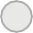 Áreas adyacentes (posible unificación)Áreas adyacentes (posible unificación)Información de seguridad necesaria para perforación de pozosInformación de seguridad necesaria para perforación de pozosInformación de seguridad necesaria para perforación de pozosOtra (especifique)________________________Otra (especifique)________________________Otra (especifique)________________________Otra (especifique)________________________Otra (especifique)________________________Otra (especifique)________________________Otra (especifique)________________________II.	Fecha de entrega de datos: ________________II.	Fecha de entrega de datos: ________________II.	Fecha de entrega de datos: ________________II.	Fecha de entrega de datos: ________________II.	Fecha de entrega de datos: ________________II.	Fecha de entrega de datos: ________________II.	Fecha de entrega de datos: ________________II.	Fecha de entrega de datos: ________________III.	Ubicación de la Asignación o Contrato de las áreas colindantesIII.	Ubicación de la Asignación o Contrato de las áreas colindantesIII.	Ubicación de la Asignación o Contrato de las áreas colindantesIII.	Ubicación de la Asignación o Contrato de las áreas colindantesIII.	Ubicación de la Asignación o Contrato de las áreas colindantesIII.	Ubicación de la Asignación o Contrato de las áreas colindantesIII.	Ubicación de la Asignación o Contrato de las áreas colindantesIII.	Ubicación de la Asignación o Contrato de las áreas colindantesIV.	Propuesta del acuerdo de confidencialidad que suscribirían las partes involucradas.IV.	Propuesta del acuerdo de confidencialidad que suscribirían las partes involucradas.IV.	Propuesta del acuerdo de confidencialidad que suscribirían las partes involucradas.IV.	Propuesta del acuerdo de confidencialidad que suscribirían las partes involucradas.IV.	Propuesta del acuerdo de confidencialidad que suscribirían las partes involucradas.IV.	Propuesta del acuerdo de confidencialidad que suscribirían las partes involucradas.IV.	Propuesta del acuerdo de confidencialidad que suscribirían las partes involucradas.Bajo protesta de decir verdad manifiesto que los datos que se exponen en este documento son ciertos y que los documentos que exhibo no son falsos y estoy enterado de las sanciones que impone la legislación vigente a los que se conducen con falsedad al declarar ante autoridad en ejercicio de sus funciones o con motivo de ellas.Fecha (DD/MM/AA) ___/___/______________________________________________Nombre y firmaFirma: El formato debe ser suscrito con tinta azul por el representante legal del solicitante, quien entrega copia simple legible y fiel de la identificación para cotejo.Bajo protesta de decir verdad manifiesto que los datos que se exponen en este documento son ciertos y que los documentos que exhibo no son falsos y estoy enterado de las sanciones que impone la legislación vigente a los que se conducen con falsedad al declarar ante autoridad en ejercicio de sus funciones o con motivo de ellas.Fecha (DD/MM/AA) ___/___/______________________________________________Nombre y firmaFirma: El formato debe ser suscrito con tinta azul por el representante legal del solicitante, quien entrega copia simple legible y fiel de la identificación para cotejo.Bajo protesta de decir verdad manifiesto que los datos que se exponen en este documento son ciertos y que los documentos que exhibo no son falsos y estoy enterado de las sanciones que impone la legislación vigente a los que se conducen con falsedad al declarar ante autoridad en ejercicio de sus funciones o con motivo de ellas.Fecha (DD/MM/AA) ___/___/______________________________________________Nombre y firmaFirma: El formato debe ser suscrito con tinta azul por el representante legal del solicitante, quien entrega copia simple legible y fiel de la identificación para cotejo.Bajo protesta de decir verdad manifiesto que los datos que se exponen en este documento son ciertos y que los documentos que exhibo no son falsos y estoy enterado de las sanciones que impone la legislación vigente a los que se conducen con falsedad al declarar ante autoridad en ejercicio de sus funciones o con motivo de ellas.Fecha (DD/MM/AA) ___/___/______________________________________________Nombre y firmaFirma: El formato debe ser suscrito con tinta azul por el representante legal del solicitante, quien entrega copia simple legible y fiel de la identificación para cotejo.Bajo protesta de decir verdad manifiesto que los datos que se exponen en este documento son ciertos y que los documentos que exhibo no son falsos y estoy enterado de las sanciones que impone la legislación vigente a los que se conducen con falsedad al declarar ante autoridad en ejercicio de sus funciones o con motivo de ellas.Fecha (DD/MM/AA) ___/___/______________________________________________Nombre y firmaFirma: El formato debe ser suscrito con tinta azul por el representante legal del solicitante, quien entrega copia simple legible y fiel de la identificación para cotejo.Bajo protesta de decir verdad manifiesto que los datos que se exponen en este documento son ciertos y que los documentos que exhibo no son falsos y estoy enterado de las sanciones que impone la legislación vigente a los que se conducen con falsedad al declarar ante autoridad en ejercicio de sus funciones o con motivo de ellas.Fecha (DD/MM/AA) ___/___/______________________________________________Nombre y firmaFirma: El formato debe ser suscrito con tinta azul por el representante legal del solicitante, quien entrega copia simple legible y fiel de la identificación para cotejo.Bajo protesta de decir verdad manifiesto que los datos que se exponen en este documento son ciertos y que los documentos que exhibo no son falsos y estoy enterado de las sanciones que impone la legislación vigente a los que se conducen con falsedad al declarar ante autoridad en ejercicio de sus funciones o con motivo de ellas.Fecha (DD/MM/AA) ___/___/______________________________________________Nombre y firmaFirma: El formato debe ser suscrito con tinta azul por el representante legal del solicitante, quien entrega copia simple legible y fiel de la identificación para cotejo.Bajo protesta de decir verdad manifiesto que los datos que se exponen en este documento son ciertos y que los documentos que exhibo no son falsos y estoy enterado de las sanciones que impone la legislación vigente a los que se conducen con falsedad al declarar ante autoridad en ejercicio de sus funciones o con motivo de ellas.Fecha (DD/MM/AA) ___/___/______________________________________________Nombre y firmaFirma: El formato debe ser suscrito con tinta azul por el representante legal del solicitante, quien entrega copia simple legible y fiel de la identificación para cotejo.Instructivo de llenadoSección 1. Datos generales. Esta sección debe de llenarse con los siguientes datos de identificación Nombre del Contratista o Asignatario. Anote el nombre del Operador Petrolero que hace entrega del presente formato. Número y nombre o Identificador de la Asignación o Contrato. Anote el número y en su caso, el nombre que corresponde a su Asignación o Contrato. Denominación o razón social: Escriba la denominación o razón social de la persona moral que comparte la información.Nacionalidad. Escriba la nacionalidad de la persona moral que comparte la información.Nombre del Representante legal. Escriba el nombre del representante legal de la persona moral quien comparte la información.Correo electrónico. Escriba el correo del representante legal de la persona moral quien comparte la información.Denominación o razón social: Escriba la denominación o razón social de la persona moral quien recibe la información.Nacionalidad. Escriba la nacionalidad de la persona moral quien recibe la información.Nombre del Representante legal. Escriba el nombre del representante legal de la persona moral quien recibe la información.Correo electrónico. Escriba el correo del representante legal de la persona moral quien recibe la información.Nombre del trámite realizado: En caso de haber realizado un trámite con anterior ante la Comisión anote el nombre de este.Nomenclatura o Clave obtenida: Anote la nomenclatura o clave que le fue asignado a su expediente.Nota:	La identificación oficial del representante legal que se anexa en este formato debe entregarse en copia simple y legible, así como exhibirse el original para su cotejo.Nota.	En caso de haber realizado un trámite con anterioridad ante la Comisión no deberá proporcionar datos o entregar juegos adicionales de documentos entregados previamente a la Comisión, únicamente deberá completar lo solicitado en las fracciones XI y XII de esta sección.Nota.	En caso de que alguna de la información y/o documentación, referente a los Datos generales haya sufrido cambios respecto de la entregada con motivo de trámites realizados previamente ante la Comisión, adjuntar la actualización correspondiente.Sección 2. Información a compartir. Seleccione o escriba, según corresponda, los datos de la información a compartir.Tipo de Información. Marque el recuadro en caso de compartir información referente a pozos o a estudios, puede seleccionar una o ambas opciones, en caso de seleccionar la opción de estudios marque el recuadro que tipo de estudio comparte.Nombre(s). Nombre de los Pozos y/o Estudios que se van a compartir. En caso de requerir más espacio, continúe el listado en hojas anexas.Tipo de datos. Marque el recuadro que correspondan con la información que se va a compartir. (Solamente en el caso de pozos).Sección 3 Documentación anexa a la solicitud. Seleccione los datos que se adjuntan, o en su caso escriba la información que se solicita.Justificación técnica para compartir. Marque el recuadro que correspondan al motivo por el cual se va a compartir la información.Fecha de entrega de datos. Anotar en formato (dd/mm/aaaa) la fecha acordada para la entrega de la información a la Persona Moral que recibe el dato.Ubicación de la Asignación o Contrato de las áreas colindantes. Escriba los datos de la ubicación de la Asignación o Contrato de las áreas colindantes.Propuesta del acuerdo de confidencialidad que suscribirían las partes involucradas. Marque el recuadro en caso de adjuntar la propuesta de acuerdo de confidencialidad que suscribirán las partes.Fundamento Jurídico: Artículos 19 y 20, fracción VII de los Lineamientos para el uso y entrega de información al Centro Nacional de Información de Hidrocarburos, 15 y 15-A de la Ley Federal de Procedimiento Administrativo.Instructivo de llenadoSección 1. Datos generales. Esta sección debe de llenarse con los siguientes datos de identificación Nombre del Contratista o Asignatario. Anote el nombre del Operador Petrolero que hace entrega del presente formato. Número y nombre o Identificador de la Asignación o Contrato. Anote el número y en su caso, el nombre que corresponde a su Asignación o Contrato. Denominación o razón social: Escriba la denominación o razón social de la persona moral que comparte la información.Nacionalidad. Escriba la nacionalidad de la persona moral que comparte la información.Nombre del Representante legal. Escriba el nombre del representante legal de la persona moral quien comparte la información.Correo electrónico. Escriba el correo del representante legal de la persona moral quien comparte la información.Denominación o razón social: Escriba la denominación o razón social de la persona moral quien recibe la información.Nacionalidad. Escriba la nacionalidad de la persona moral quien recibe la información.Nombre del Representante legal. Escriba el nombre del representante legal de la persona moral quien recibe la información.Correo electrónico. Escriba el correo del representante legal de la persona moral quien recibe la información.Nombre del trámite realizado: En caso de haber realizado un trámite con anterior ante la Comisión anote el nombre de este.Nomenclatura o Clave obtenida: Anote la nomenclatura o clave que le fue asignado a su expediente.Nota:	La identificación oficial del representante legal que se anexa en este formato debe entregarse en copia simple y legible, así como exhibirse el original para su cotejo.Nota.	En caso de haber realizado un trámite con anterioridad ante la Comisión no deberá proporcionar datos o entregar juegos adicionales de documentos entregados previamente a la Comisión, únicamente deberá completar lo solicitado en las fracciones XI y XII de esta sección.Nota.	En caso de que alguna de la información y/o documentación, referente a los Datos generales haya sufrido cambios respecto de la entregada con motivo de trámites realizados previamente ante la Comisión, adjuntar la actualización correspondiente.Sección 2. Información a compartir. Seleccione o escriba, según corresponda, los datos de la información a compartir.Tipo de Información. Marque el recuadro en caso de compartir información referente a pozos o a estudios, puede seleccionar una o ambas opciones, en caso de seleccionar la opción de estudios marque el recuadro que tipo de estudio comparte.Nombre(s). Nombre de los Pozos y/o Estudios que se van a compartir. En caso de requerir más espacio, continúe el listado en hojas anexas.Tipo de datos. Marque el recuadro que correspondan con la información que se va a compartir. (Solamente en el caso de pozos).Sección 3 Documentación anexa a la solicitud. Seleccione los datos que se adjuntan, o en su caso escriba la información que se solicita.Justificación técnica para compartir. Marque el recuadro que correspondan al motivo por el cual se va a compartir la información.Fecha de entrega de datos. Anotar en formato (dd/mm/aaaa) la fecha acordada para la entrega de la información a la Persona Moral que recibe el dato.Ubicación de la Asignación o Contrato de las áreas colindantes. Escriba los datos de la ubicación de la Asignación o Contrato de las áreas colindantes.Propuesta del acuerdo de confidencialidad que suscribirían las partes involucradas. Marque el recuadro en caso de adjuntar la propuesta de acuerdo de confidencialidad que suscribirán las partes.Fundamento Jurídico: Artículos 19 y 20, fracción VII de los Lineamientos para el uso y entrega de información al Centro Nacional de Información de Hidrocarburos, 15 y 15-A de la Ley Federal de Procedimiento Administrativo.Instructivo de llenadoSección 1. Datos generales. Esta sección debe de llenarse con los siguientes datos de identificación Nombre del Contratista o Asignatario. Anote el nombre del Operador Petrolero que hace entrega del presente formato. Número y nombre o Identificador de la Asignación o Contrato. Anote el número y en su caso, el nombre que corresponde a su Asignación o Contrato. Denominación o razón social: Escriba la denominación o razón social de la persona moral que comparte la información.Nacionalidad. Escriba la nacionalidad de la persona moral que comparte la información.Nombre del Representante legal. Escriba el nombre del representante legal de la persona moral quien comparte la información.Correo electrónico. Escriba el correo del representante legal de la persona moral quien comparte la información.Denominación o razón social: Escriba la denominación o razón social de la persona moral quien recibe la información.Nacionalidad. Escriba la nacionalidad de la persona moral quien recibe la información.Nombre del Representante legal. Escriba el nombre del representante legal de la persona moral quien recibe la información.Correo electrónico. Escriba el correo del representante legal de la persona moral quien recibe la información.Nombre del trámite realizado: En caso de haber realizado un trámite con anterior ante la Comisión anote el nombre de este.Nomenclatura o Clave obtenida: Anote la nomenclatura o clave que le fue asignado a su expediente.Nota:	La identificación oficial del representante legal que se anexa en este formato debe entregarse en copia simple y legible, así como exhibirse el original para su cotejo.Nota.	En caso de haber realizado un trámite con anterioridad ante la Comisión no deberá proporcionar datos o entregar juegos adicionales de documentos entregados previamente a la Comisión, únicamente deberá completar lo solicitado en las fracciones XI y XII de esta sección.Nota.	En caso de que alguna de la información y/o documentación, referente a los Datos generales haya sufrido cambios respecto de la entregada con motivo de trámites realizados previamente ante la Comisión, adjuntar la actualización correspondiente.Sección 2. Información a compartir. Seleccione o escriba, según corresponda, los datos de la información a compartir.Tipo de Información. Marque el recuadro en caso de compartir información referente a pozos o a estudios, puede seleccionar una o ambas opciones, en caso de seleccionar la opción de estudios marque el recuadro que tipo de estudio comparte.Nombre(s). Nombre de los Pozos y/o Estudios que se van a compartir. En caso de requerir más espacio, continúe el listado en hojas anexas.Tipo de datos. Marque el recuadro que correspondan con la información que se va a compartir. (Solamente en el caso de pozos).Sección 3 Documentación anexa a la solicitud. Seleccione los datos que se adjuntan, o en su caso escriba la información que se solicita.Justificación técnica para compartir. Marque el recuadro que correspondan al motivo por el cual se va a compartir la información.Fecha de entrega de datos. Anotar en formato (dd/mm/aaaa) la fecha acordada para la entrega de la información a la Persona Moral que recibe el dato.Ubicación de la Asignación o Contrato de las áreas colindantes. Escriba los datos de la ubicación de la Asignación o Contrato de las áreas colindantes.Propuesta del acuerdo de confidencialidad que suscribirían las partes involucradas. Marque el recuadro en caso de adjuntar la propuesta de acuerdo de confidencialidad que suscribirán las partes.Fundamento Jurídico: Artículos 19 y 20, fracción VII de los Lineamientos para el uso y entrega de información al Centro Nacional de Información de Hidrocarburos, 15 y 15-A de la Ley Federal de Procedimiento Administrativo.Instructivo de llenadoSección 1. Datos generales. Esta sección debe de llenarse con los siguientes datos de identificación Nombre del Contratista o Asignatario. Anote el nombre del Operador Petrolero que hace entrega del presente formato. Número y nombre o Identificador de la Asignación o Contrato. Anote el número y en su caso, el nombre que corresponde a su Asignación o Contrato. Denominación o razón social: Escriba la denominación o razón social de la persona moral que comparte la información.Nacionalidad. Escriba la nacionalidad de la persona moral que comparte la información.Nombre del Representante legal. Escriba el nombre del representante legal de la persona moral quien comparte la información.Correo electrónico. Escriba el correo del representante legal de la persona moral quien comparte la información.Denominación o razón social: Escriba la denominación o razón social de la persona moral quien recibe la información.Nacionalidad. Escriba la nacionalidad de la persona moral quien recibe la información.Nombre del Representante legal. Escriba el nombre del representante legal de la persona moral quien recibe la información.Correo electrónico. Escriba el correo del representante legal de la persona moral quien recibe la información.Nombre del trámite realizado: En caso de haber realizado un trámite con anterior ante la Comisión anote el nombre de este.Nomenclatura o Clave obtenida: Anote la nomenclatura o clave que le fue asignado a su expediente.Nota:	La identificación oficial del representante legal que se anexa en este formato debe entregarse en copia simple y legible, así como exhibirse el original para su cotejo.Nota.	En caso de haber realizado un trámite con anterioridad ante la Comisión no deberá proporcionar datos o entregar juegos adicionales de documentos entregados previamente a la Comisión, únicamente deberá completar lo solicitado en las fracciones XI y XII de esta sección.Nota.	En caso de que alguna de la información y/o documentación, referente a los Datos generales haya sufrido cambios respecto de la entregada con motivo de trámites realizados previamente ante la Comisión, adjuntar la actualización correspondiente.Sección 2. Información a compartir. Seleccione o escriba, según corresponda, los datos de la información a compartir.Tipo de Información. Marque el recuadro en caso de compartir información referente a pozos o a estudios, puede seleccionar una o ambas opciones, en caso de seleccionar la opción de estudios marque el recuadro que tipo de estudio comparte.Nombre(s). Nombre de los Pozos y/o Estudios que se van a compartir. En caso de requerir más espacio, continúe el listado en hojas anexas.Tipo de datos. Marque el recuadro que correspondan con la información que se va a compartir. (Solamente en el caso de pozos).Sección 3 Documentación anexa a la solicitud. Seleccione los datos que se adjuntan, o en su caso escriba la información que se solicita.Justificación técnica para compartir. Marque el recuadro que correspondan al motivo por el cual se va a compartir la información.Fecha de entrega de datos. Anotar en formato (dd/mm/aaaa) la fecha acordada para la entrega de la información a la Persona Moral que recibe el dato.Ubicación de la Asignación o Contrato de las áreas colindantes. Escriba los datos de la ubicación de la Asignación o Contrato de las áreas colindantes.Propuesta del acuerdo de confidencialidad que suscribirían las partes involucradas. Marque el recuadro en caso de adjuntar la propuesta de acuerdo de confidencialidad que suscribirán las partes.Fundamento Jurídico: Artículos 19 y 20, fracción VII de los Lineamientos para el uso y entrega de información al Centro Nacional de Información de Hidrocarburos, 15 y 15-A de la Ley Federal de Procedimiento Administrativo.Instructivo de llenadoSección 1. Datos generales. Esta sección debe de llenarse con los siguientes datos de identificación Nombre del Contratista o Asignatario. Anote el nombre del Operador Petrolero que hace entrega del presente formato. Número y nombre o Identificador de la Asignación o Contrato. Anote el número y en su caso, el nombre que corresponde a su Asignación o Contrato. Denominación o razón social: Escriba la denominación o razón social de la persona moral que comparte la información.Nacionalidad. Escriba la nacionalidad de la persona moral que comparte la información.Nombre del Representante legal. Escriba el nombre del representante legal de la persona moral quien comparte la información.Correo electrónico. Escriba el correo del representante legal de la persona moral quien comparte la información.Denominación o razón social: Escriba la denominación o razón social de la persona moral quien recibe la información.Nacionalidad. Escriba la nacionalidad de la persona moral quien recibe la información.Nombre del Representante legal. Escriba el nombre del representante legal de la persona moral quien recibe la información.Correo electrónico. Escriba el correo del representante legal de la persona moral quien recibe la información.Nombre del trámite realizado: En caso de haber realizado un trámite con anterior ante la Comisión anote el nombre de este.Nomenclatura o Clave obtenida: Anote la nomenclatura o clave que le fue asignado a su expediente.Nota:	La identificación oficial del representante legal que se anexa en este formato debe entregarse en copia simple y legible, así como exhibirse el original para su cotejo.Nota.	En caso de haber realizado un trámite con anterioridad ante la Comisión no deberá proporcionar datos o entregar juegos adicionales de documentos entregados previamente a la Comisión, únicamente deberá completar lo solicitado en las fracciones XI y XII de esta sección.Nota.	En caso de que alguna de la información y/o documentación, referente a los Datos generales haya sufrido cambios respecto de la entregada con motivo de trámites realizados previamente ante la Comisión, adjuntar la actualización correspondiente.Sección 2. Información a compartir. Seleccione o escriba, según corresponda, los datos de la información a compartir.Tipo de Información. Marque el recuadro en caso de compartir información referente a pozos o a estudios, puede seleccionar una o ambas opciones, en caso de seleccionar la opción de estudios marque el recuadro que tipo de estudio comparte.Nombre(s). Nombre de los Pozos y/o Estudios que se van a compartir. En caso de requerir más espacio, continúe el listado en hojas anexas.Tipo de datos. Marque el recuadro que correspondan con la información que se va a compartir. (Solamente en el caso de pozos).Sección 3 Documentación anexa a la solicitud. Seleccione los datos que se adjuntan, o en su caso escriba la información que se solicita.Justificación técnica para compartir. Marque el recuadro que correspondan al motivo por el cual se va a compartir la información.Fecha de entrega de datos. Anotar en formato (dd/mm/aaaa) la fecha acordada para la entrega de la información a la Persona Moral que recibe el dato.Ubicación de la Asignación o Contrato de las áreas colindantes. Escriba los datos de la ubicación de la Asignación o Contrato de las áreas colindantes.Propuesta del acuerdo de confidencialidad que suscribirían las partes involucradas. Marque el recuadro en caso de adjuntar la propuesta de acuerdo de confidencialidad que suscribirán las partes.Fundamento Jurídico: Artículos 19 y 20, fracción VII de los Lineamientos para el uso y entrega de información al Centro Nacional de Información de Hidrocarburos, 15 y 15-A de la Ley Federal de Procedimiento Administrativo.Instructivo de llenadoSección 1. Datos generales. Esta sección debe de llenarse con los siguientes datos de identificación Nombre del Contratista o Asignatario. Anote el nombre del Operador Petrolero que hace entrega del presente formato. Número y nombre o Identificador de la Asignación o Contrato. Anote el número y en su caso, el nombre que corresponde a su Asignación o Contrato. Denominación o razón social: Escriba la denominación o razón social de la persona moral que comparte la información.Nacionalidad. Escriba la nacionalidad de la persona moral que comparte la información.Nombre del Representante legal. Escriba el nombre del representante legal de la persona moral quien comparte la información.Correo electrónico. Escriba el correo del representante legal de la persona moral quien comparte la información.Denominación o razón social: Escriba la denominación o razón social de la persona moral quien recibe la información.Nacionalidad. Escriba la nacionalidad de la persona moral quien recibe la información.Nombre del Representante legal. Escriba el nombre del representante legal de la persona moral quien recibe la información.Correo electrónico. Escriba el correo del representante legal de la persona moral quien recibe la información.Nombre del trámite realizado: En caso de haber realizado un trámite con anterior ante la Comisión anote el nombre de este.Nomenclatura o Clave obtenida: Anote la nomenclatura o clave que le fue asignado a su expediente.Nota:	La identificación oficial del representante legal que se anexa en este formato debe entregarse en copia simple y legible, así como exhibirse el original para su cotejo.Nota.	En caso de haber realizado un trámite con anterioridad ante la Comisión no deberá proporcionar datos o entregar juegos adicionales de documentos entregados previamente a la Comisión, únicamente deberá completar lo solicitado en las fracciones XI y XII de esta sección.Nota.	En caso de que alguna de la información y/o documentación, referente a los Datos generales haya sufrido cambios respecto de la entregada con motivo de trámites realizados previamente ante la Comisión, adjuntar la actualización correspondiente.Sección 2. Información a compartir. Seleccione o escriba, según corresponda, los datos de la información a compartir.Tipo de Información. Marque el recuadro en caso de compartir información referente a pozos o a estudios, puede seleccionar una o ambas opciones, en caso de seleccionar la opción de estudios marque el recuadro que tipo de estudio comparte.Nombre(s). Nombre de los Pozos y/o Estudios que se van a compartir. En caso de requerir más espacio, continúe el listado en hojas anexas.Tipo de datos. Marque el recuadro que correspondan con la información que se va a compartir. (Solamente en el caso de pozos).Sección 3 Documentación anexa a la solicitud. Seleccione los datos que se adjuntan, o en su caso escriba la información que se solicita.Justificación técnica para compartir. Marque el recuadro que correspondan al motivo por el cual se va a compartir la información.Fecha de entrega de datos. Anotar en formato (dd/mm/aaaa) la fecha acordada para la entrega de la información a la Persona Moral que recibe el dato.Ubicación de la Asignación o Contrato de las áreas colindantes. Escriba los datos de la ubicación de la Asignación o Contrato de las áreas colindantes.Propuesta del acuerdo de confidencialidad que suscribirían las partes involucradas. Marque el recuadro en caso de adjuntar la propuesta de acuerdo de confidencialidad que suscribirán las partes.Fundamento Jurídico: Artículos 19 y 20, fracción VII de los Lineamientos para el uso y entrega de información al Centro Nacional de Información de Hidrocarburos, 15 y 15-A de la Ley Federal de Procedimiento Administrativo.Instructivo de llenadoSección 1. Datos generales. Esta sección debe de llenarse con los siguientes datos de identificación Nombre del Contratista o Asignatario. Anote el nombre del Operador Petrolero que hace entrega del presente formato. Número y nombre o Identificador de la Asignación o Contrato. Anote el número y en su caso, el nombre que corresponde a su Asignación o Contrato. Denominación o razón social: Escriba la denominación o razón social de la persona moral que comparte la información.Nacionalidad. Escriba la nacionalidad de la persona moral que comparte la información.Nombre del Representante legal. Escriba el nombre del representante legal de la persona moral quien comparte la información.Correo electrónico. Escriba el correo del representante legal de la persona moral quien comparte la información.Denominación o razón social: Escriba la denominación o razón social de la persona moral quien recibe la información.Nacionalidad. Escriba la nacionalidad de la persona moral quien recibe la información.Nombre del Representante legal. Escriba el nombre del representante legal de la persona moral quien recibe la información.Correo electrónico. Escriba el correo del representante legal de la persona moral quien recibe la información.Nombre del trámite realizado: En caso de haber realizado un trámite con anterior ante la Comisión anote el nombre de este.Nomenclatura o Clave obtenida: Anote la nomenclatura o clave que le fue asignado a su expediente.Nota:	La identificación oficial del representante legal que se anexa en este formato debe entregarse en copia simple y legible, así como exhibirse el original para su cotejo.Nota.	En caso de haber realizado un trámite con anterioridad ante la Comisión no deberá proporcionar datos o entregar juegos adicionales de documentos entregados previamente a la Comisión, únicamente deberá completar lo solicitado en las fracciones XI y XII de esta sección.Nota.	En caso de que alguna de la información y/o documentación, referente a los Datos generales haya sufrido cambios respecto de la entregada con motivo de trámites realizados previamente ante la Comisión, adjuntar la actualización correspondiente.Sección 2. Información a compartir. Seleccione o escriba, según corresponda, los datos de la información a compartir.Tipo de Información. Marque el recuadro en caso de compartir información referente a pozos o a estudios, puede seleccionar una o ambas opciones, en caso de seleccionar la opción de estudios marque el recuadro que tipo de estudio comparte.Nombre(s). Nombre de los Pozos y/o Estudios que se van a compartir. En caso de requerir más espacio, continúe el listado en hojas anexas.Tipo de datos. Marque el recuadro que correspondan con la información que se va a compartir. (Solamente en el caso de pozos).Sección 3 Documentación anexa a la solicitud. Seleccione los datos que se adjuntan, o en su caso escriba la información que se solicita.Justificación técnica para compartir. Marque el recuadro que correspondan al motivo por el cual se va a compartir la información.Fecha de entrega de datos. Anotar en formato (dd/mm/aaaa) la fecha acordada para la entrega de la información a la Persona Moral que recibe el dato.Ubicación de la Asignación o Contrato de las áreas colindantes. Escriba los datos de la ubicación de la Asignación o Contrato de las áreas colindantes.Propuesta del acuerdo de confidencialidad que suscribirían las partes involucradas. Marque el recuadro en caso de adjuntar la propuesta de acuerdo de confidencialidad que suscribirán las partes.Fundamento Jurídico: Artículos 19 y 20, fracción VII de los Lineamientos para el uso y entrega de información al Centro Nacional de Información de Hidrocarburos, 15 y 15-A de la Ley Federal de Procedimiento Administrativo.Instructivo de llenadoSección 1. Datos generales. Esta sección debe de llenarse con los siguientes datos de identificación Nombre del Contratista o Asignatario. Anote el nombre del Operador Petrolero que hace entrega del presente formato. Número y nombre o Identificador de la Asignación o Contrato. Anote el número y en su caso, el nombre que corresponde a su Asignación o Contrato. Denominación o razón social: Escriba la denominación o razón social de la persona moral que comparte la información.Nacionalidad. Escriba la nacionalidad de la persona moral que comparte la información.Nombre del Representante legal. Escriba el nombre del representante legal de la persona moral quien comparte la información.Correo electrónico. Escriba el correo del representante legal de la persona moral quien comparte la información.Denominación o razón social: Escriba la denominación o razón social de la persona moral quien recibe la información.Nacionalidad. Escriba la nacionalidad de la persona moral quien recibe la información.Nombre del Representante legal. Escriba el nombre del representante legal de la persona moral quien recibe la información.Correo electrónico. Escriba el correo del representante legal de la persona moral quien recibe la información.Nombre del trámite realizado: En caso de haber realizado un trámite con anterior ante la Comisión anote el nombre de este.Nomenclatura o Clave obtenida: Anote la nomenclatura o clave que le fue asignado a su expediente.Nota:	La identificación oficial del representante legal que se anexa en este formato debe entregarse en copia simple y legible, así como exhibirse el original para su cotejo.Nota.	En caso de haber realizado un trámite con anterioridad ante la Comisión no deberá proporcionar datos o entregar juegos adicionales de documentos entregados previamente a la Comisión, únicamente deberá completar lo solicitado en las fracciones XI y XII de esta sección.Nota.	En caso de que alguna de la información y/o documentación, referente a los Datos generales haya sufrido cambios respecto de la entregada con motivo de trámites realizados previamente ante la Comisión, adjuntar la actualización correspondiente.Sección 2. Información a compartir. Seleccione o escriba, según corresponda, los datos de la información a compartir.Tipo de Información. Marque el recuadro en caso de compartir información referente a pozos o a estudios, puede seleccionar una o ambas opciones, en caso de seleccionar la opción de estudios marque el recuadro que tipo de estudio comparte.Nombre(s). Nombre de los Pozos y/o Estudios que se van a compartir. En caso de requerir más espacio, continúe el listado en hojas anexas.Tipo de datos. Marque el recuadro que correspondan con la información que se va a compartir. (Solamente en el caso de pozos).Sección 3 Documentación anexa a la solicitud. Seleccione los datos que se adjuntan, o en su caso escriba la información que se solicita.Justificación técnica para compartir. Marque el recuadro que correspondan al motivo por el cual se va a compartir la información.Fecha de entrega de datos. Anotar en formato (dd/mm/aaaa) la fecha acordada para la entrega de la información a la Persona Moral que recibe el dato.Ubicación de la Asignación o Contrato de las áreas colindantes. Escriba los datos de la ubicación de la Asignación o Contrato de las áreas colindantes.Propuesta del acuerdo de confidencialidad que suscribirían las partes involucradas. Marque el recuadro en caso de adjuntar la propuesta de acuerdo de confidencialidad que suscribirán las partes.Fundamento Jurídico: Artículos 19 y 20, fracción VII de los Lineamientos para el uso y entrega de información al Centro Nacional de Información de Hidrocarburos, 15 y 15-A de la Ley Federal de Procedimiento Administrativo.